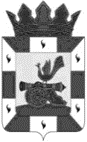      АДМИНИСТРАЦИЯ МУНИЦИПАЛЬНОГО ОБРАЗОВАНИЯ «СМОЛЕНСКИЙ РАЙОН» СМОЛЕНСКОЙ ОБЛАСТИП О С Т А Н О В Л Е Н И Еот __________ № ______В соответствии с областным законом от 30.10.2009 № 100-з «Об оплате труда работников областных государственных учреждений», постановлением Администрации Смоленской области от 19.09.2019 № 546 «Об утверждении Примерного положения об оплате труда работников областных государственных бюджетных и автономных учреждений по виду экономической деятельности «Образование», постановлением Администрации Смоленской области от 31.10.2022 № 780 «Об индексации заработной платы работников областных государственных учреждений в 2022 году»АДМИНИСТРАЦИЯ МУНИЦИПАЛЬНОГО ОБРАЗОВАНИЯ «СМОЛЕНСКИЙ РАЙОН» СМОЛЕНСКОЙ ОБЛАСТИ ПОСТАНОВЛЯЕТ:1. Внести в Положение об оплате труда работников муниципальных образовательных бюджетных учреждений по виду экономической деятельности «Образование» (за исключением руководителей и заместителей  учреждений), утвержденное постановлением Администрации муниципального образования «Смоленский район» Смоленской области от 10.02.2020 № 163 (в редакции постановления Администрации муниципального образования «Смоленский район» Смоленской области» от 30.07.2021 № 1365), следующие изменения:1.1. В абзаце 10 пункта 1.2. раздела 1 слова «от 08.08.2013 № 678» заменить словами «от 21.02.2022 № 225».1.2. Приложение № 4 изложить в новой редакции (прилагается).1.3. Приложение № 6 изложить в новой редакции (прилагается).2. Подпункт 1.2 пункта 1 настоящего постановления распространяет свое действие на правоотношения, возникшие с 1 октября 2022 года.        3. Контроль за исполнением настоящего постановления возложить на председателя комитета по образованию Администрации муниципального образования «Смоленский район» Смоленской области (И.В. Лонщакова).Глава муниципального образования«Смоленский район» Смоленской области                                О.Н. Павлюченкова Приложение № 1 к постановлению Администрации муниципального образования «Смоленский  район» Смоленской области                                                                                                                        от _________ № _______РАЗМЕРЫ должностных окладов (ставок заработной платы) педагогических работников муниципальных бюджетных учреждений по виду экономической деятельности «Образование»Приложение № 2 к постановлению Администрации муниципального образования «Смоленский  район» Смоленской области                                                                                                                        от _________ № _______ПЕРЕЧЕНЬдолжностей работников муниципальных бюджетных учреждений по виду экономической деятельности «Образование», относимых к педагогическим работникам, административно-управленческому и вспомогательному персоналу, должностные оклады (ставки заработной платы) которых повышаются на 25 процентов за работу в образовательных организациях, расположенных в сельской местности1. Должности руководителей образовательных учрежденийДиректорЗаведующий2. Должности заместителей руководителей  образовательных организаций, руководителей структурных подразделений и их заместителей, иные должности руководителейЗаместитель руководителя (директора, заведующего) образовательной организацииЗаместитель руководителя (директора, заведующего) структурного подразделения2. Педагогические работники учрежденийВоспитательИнструктор по физической культуреКонцертмейстерМастер производственного обученияМетодистМузыкальный руководительПедагог дополнительного образованияПедагог-библиотекарьПедагог-организаторПедагог-психологПреподавательПреподаватель-организатор основ безопасности жизнедеятельностиРуководитель физического воспитанияСоветник директора по воспитанию и взаимодействию с детскими общественными объединениямиСоциальный педагогСтарший вожатыйСтарший воспитательУчительУчитель-логопед3. СпециалистыСтарший лаборантЛаборант (имеющий высшее или среднее специальное образование, занятый в учебном процессе)Заведующий библиотекойБиблиотекарьАккомпаниаторХудожникО внесении изменений в Положение об оплате труда работников муниципальных образовательных бюджетных учреждений по виду экономической деятельности «Образование» (за исключением руководителей и заместителей  учреждений), утвержденное постановлением Администрации муниципального образования «Смоленский район» Смоленской области от 10.02.2020                  № 163 №   Педагогические работникиРазмер должностного оклада (ставки заработной платы) в зависимости от стажа педагогической работыРазмер должностного оклада (ставки заработной платы) в зависимости от стажа педагогической работыРазмер должностного оклада (ставки заработной платы) в зависимости от стажа педагогической работыРазмер должностного оклада (ставки заработной платы) в зависимости от стажа педагогической работыРазмер должностного оклада (ставки заработной платы) в зависимости от стажа педагогической работып/пПедагогические работникидо 2 летот 2 до 5 летот 5 до 10 летот 10 до 20 лет20 лет и более12345671.1Педагогические работники общеобразовательных организаций.Педагогические работники, обеспечивающие реализацию образовательных программ дошкольного образования в общеобразовательных организациях.Педагогические работники дошкольных образовательных организаций.Педагогические работники, обеспечивающие реализацию образовательных программ дополнительного образования.Педагогические работники общеобразовательных организаций.Педагогические работники, обеспечивающие реализацию образовательных программ дошкольного образования в общеобразовательных организациях.Педагогические работники дошкольных образовательных организаций.Педагогические работники, обеспечивающие реализацию образовательных программ дополнительного образования.Педагогические работники общеобразовательных организаций.Педагогические работники, обеспечивающие реализацию образовательных программ дошкольного образования в общеобразовательных организациях.Педагогические работники дошкольных образовательных организаций.Педагогические работники, обеспечивающие реализацию образовательных программ дополнительного образования.Педагогические работники общеобразовательных организаций.Педагогические работники, обеспечивающие реализацию образовательных программ дошкольного образования в общеобразовательных организациях.Педагогические работники дошкольных образовательных организаций.Педагогические работники, обеспечивающие реализацию образовательных программ дополнительного образования.Педагогические работники общеобразовательных организаций.Педагогические работники, обеспечивающие реализацию образовательных программ дошкольного образования в общеобразовательных организациях.Педагогические работники дошкольных образовательных организаций.Педагогические работники, обеспечивающие реализацию образовательных программ дополнительного образования.Педагогические работники общеобразовательных организаций.Педагогические работники, обеспечивающие реализацию образовательных программ дошкольного образования в общеобразовательных организациях.Педагогические работники дошкольных образовательных организаций.Педагогические работники, обеспечивающие реализацию образовательных программ дополнительного образования.1.1Работники, имеющие высшее образованиеРаботники, имеющие высшее образованиеРаботники, имеющие высшее образованиеРаботники, имеющие высшее образованиеРаботники, имеющие высшее образованиеРаботники, имеющие высшее образование1.1без категории10 639,3812 220,2813 274,2213 801,1914 328,161.1первая квалификационная категория12 747,2514 328,1615 382,0915 909,0616 436,031.1высшая квалификационная категория13 801,1915 382,0916 436,0316 963,0017 489,971.1Работники, имеющие среднее профессиональное (среднее специальное) образованиеРаботники, имеющие среднее профессиональное (среднее специальное) образованиеРаботники, имеющие среднее профессиональное (среднее специальное) образованиеРаботники, имеющие среднее профессиональное (среднее специальное) образованиеРаботники, имеющие среднее профессиональное (среднее специальное) образованиеРаботники, имеющие среднее профессиональное (среднее специальное) образование1.1без категории9 234,1310 604,2411 517,6611 974,3612 431,071.1первая квалификационная категория11 060,9512 431,0713 344,4813 801,1914 257,891.1высшая квалификационная категория11 974,3613 344,4814 257,8914 714,6015 171,31